Microbiota intestinala implicata in pancreatita cronica si cancerul pancreaticDr. Simona SoareMicrobiota intestinala este la fel de specifica unui individ ca si amprenta digitala.In afectiuni pancreatice cum ar fi pancreatita  cronica si neoplasmul pancreatic s-a constatat prin studii clinice modificarea microbiotei care evolueaza pe disbioza intestinala. In pancreatita cronica se constata o scadere a florei comensuale benefice troficitatii mucoasei colonice respectiv a speciilor Faecalibacterium prausnitzii si cresterea raportului  Firmicutes/Bacteroidetes (confirma disbioza).Totodata scade diversitatea speciilor microbiotei intestinale in pancreatita cronica  si mai accentuat in pancreatita cronica care asociaza diabetul  zaharat.In cancerul pancreatic se constata modificarea microbiotei.O solutie a profilaxiei primare a acestei severe patologii ar fi  modificarea stilului de viata (intrrupere fumat sau evitarea  fumatului, o dieta normocalorica,si manipularea microbiotei prin probiotice si transplant de microbiota de la indivizii slabi la cei obezi.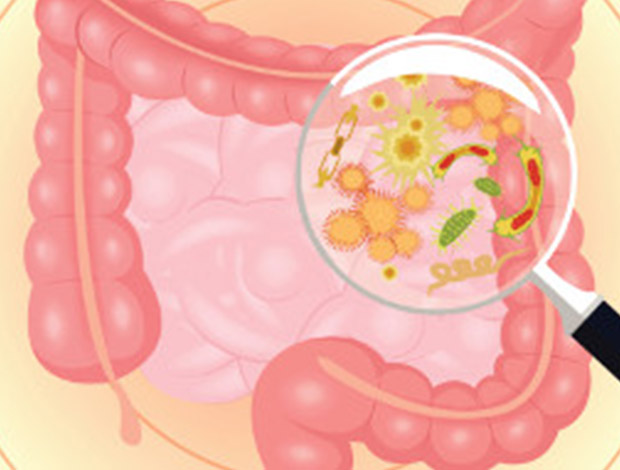 